BAB IVHASIL PENELITIAN DAN PEMBAHASANDeskripsi data hasil penelitianGambaran umum PT. Tiga Serangkai Pustaka Mandiri, Solo	PT. Tiga Serangkai Pustaka Mandiri, Solo merupakan sebuah perusahaan manufaktur yang memproduksi buku pelajaran dari jenjang Paud sampai Sekolah PT.Tiga Serangkai Pustaka Mandiri yang berkantor pusat di Jalan Dr. Soepomo No. 23, Solo merupakan Menengah Atas dan juga general book untuk masyarakat umum. Tidak hanya itu, sekarang perusahaan ini juga menambah unit usaha sebagai distributor berbagai kebutuhan penunjang pendidikan seperti furniture, multimedia, APD, alat tulis kantor dan alat peraga pendidikan. 	Tiga Serangkai telah didirikan pada 28 September 1958 oleh beberapa guru Sekolah Dasar (SD) di Wuryantoro, Wonogiri. Mereka adalah H. Abdullah Marzuki (Alm) dan istrinya Hj. Siti Aminah Abdullah. PT. Tiga Serangkai Pustaka Mandiri memiliki kantor cabang atau branch office yang tersebar di seluruh wilayah Indonesia sejumlah 42 kantor cabang dan mempunyai motto “Delvering knowledge is our business”.Visi dan misi PT. Tiga Serangkai Pustaka Mandiri, SoloVisi	Untuk menjadi perusahaan percetakan dan penerbitan yang terkenal dengan berfokus pada kebutuhan dan keinginan pelanggan, dan kualitas konten buku.  Selain itu, perusahaan juga ingin memberikan kontribusi yang berharga untuk pendidikan nasional.Misi	Menghasilkan kualitas buku yang tinggi yang dapat memenuhi kebutuhan masyarakat dengan meningkatkan kualitas profesionalme sumber daya manusia, responsif dan adaptif terhadap perubahan pasar dan juga sangat memperhatikan harga dan layanan yang terjangkau.  Struktur organisasi PT.Tiga Serangkai Pustaka Mandiri, Solo Gambar 4.1Struktur organisasi PT. Tiga Serangkai Pustaka Mandiri, SoloPenjelasan tugas dan peranCEO PT. Tiga Serangkai Pustaka MandiriMembuat keputusan-keputusan penting untuk kemajuan perusahaan Sebagai  pemangku jabatan tertinggi di perusahaan Sebagai pemilik perusahaanSekretariatDivisi sekretariat memiliki beberapa tugas diantaranya :Mengatur jadwal meeting CEO maupun para manajerMenyusun dan melaksanakanfungsi kesekretariatanMengelola surat-surat penting perusahaan agar tidak tercecer, baik itu surat tagihan utang piutang perusahaan, surat-surat perintah dari CEO, surat-surat perizinan dan lain-lain.Membantu koordinasi pelaksanaan tugas dari setiap divisi di PT. Tiga Serangkai Pustaka MandiriMelaksanakan tugas yang diberikan langsung oleh CEO sesuai yang diinstruksikanManajer umum (General Manager)Sebagai manajer kepala yang membawahi para manajer departemen maupun manajer non departemenBerperan sebagai wakil dari CEO dalam menjalankan tugasnya Sebagai pemimpin dan penanggung jawab dari bagaimana kinerja para manajer bawahannya dalam melaksanakan tugas manajerialManajer pengadaanMembuat planning untuk pembelian bahan baku untuk produksiMerencanakan pengadaan alat penunjang kegiatan di perusahaanMengkoordinasikan dengan supplier terkait pengadaan bahan baku maupun non bahan bakuMelakukan control terkait pengadaan barang di perusahaanMelakukan evaluasi terkait pengadaan barang apabila terjadi kesalahanManajer pemasaranMembuat mind mapping terkait rencana pemasaran produkMengkoordinasikan terkait pemasaran produk dengan kantor cabang agar tercapai target penjualan produknyaMenjalankan business plan pada pemasaran produk sesuai dengan yang telah di tugaskanMelakukan evaluasi-evaluasi terkait pemasaran produk perusahaanManajer produksiMenjalankan business plan terkait produksi buku pelajaran sesuai dengan yang telah ditargetkanBertanggung jawab atas produksi buku pelajaranMembuat jadwal produksi agar dapat selesau sesuai waktu yang telah di targetkanMelakukan evaluasi-evaluasi terkait produksi buku pelajaran Manajer supply chainBertanggung jawab terhadap distribusi buku pelajaran ke gudang area maupun kantor cabangMengatur divisi warehouse, distribution warehouse, traffic chain agar semua berjalan sesuai dengan yang direncanakan sebelumnyaMelakukan evaluasi-evaluasi terkait supply chain management di perusahaanMelakukan koordinasi dengan mitra kerja terutama transporter terkait pengiriman barang atau produk perusahaanManajer perpajakanBertanggung jawab mengenai pembayaran pajak-pajak yang dibebankan kepada perusahaanMerekap segala kegiatan terkait dengan perpajakan perusahan Melakukan evaluasi terkait perpajakan perusahaanMelakukan koordinasi terkait perpajakan perusahaan Manajer sistem IT (Information of  Technology)Memiliki tanggung jawab atas kelancaran sistem informatika yang digunakan di perusahaanMembuat planning terkait maintenance sistem informatika secara berkalaMemastikan setiap divisi dapat tersambung dengan sistem untuk kelancaran dalam melakukan pekerjaanMelakukan evaluasi-evaluasi terkait sistem IT perusahaanManajer school book product Membuat planning terkait penulisan dan penyusunan buku pelajaran yang akan dicetakKoordinasi dengan para manajer terutama pemasaran terkait produk buku pelajaran mana yang akan didahulukan untuk dikerjakanBertanggung jawab terkait isi konten buku pelajaran sudah sesuai dengan aturan yang telah ditetapkan oleh Kemendikbud Melakukan evaluasi terkait produk buku pelajaranManajer non book productMembuat planning pengadaan barang non buku seperti APD, Furniture, multimedia untuk di distribusikanKoordinasi dengan para manajer terutama pemasaran terkait produk non buku mana yang akan didahulukanMelakukan evaluasi terkait distribusi produk non bukuManajer publishingMenjalankan business plan terkait penerbitan buku pelajaran Membuat keputusan-keputusan strategis terkait penerbitan buku pelajaran agar sesuai dengan yang ditargetkanMelakukan evaluasi-evaluasi terkait penerbitan buku pelajaran Staf-stafMelaksanakan pekerjaan sesuai dengan yang di perintahkan oleh manajer sesuai dengan divisinya masing-masingMembantu tugas dari manajer sesuai dengan divisinya masing-masingMelaksanakan business plan yang telah dibuat secara terstruktur oleh manajer masing-masing.Bekerja sebagai tim pada bagiannya masing-masingMelapor kepada atasan dalam hal ini manajer terkait juknis atau jenis pekerjaan apa saja yang telah terselesaikan ataupun yang belum terselesaikanDeskripsi respndenPenelitian yang dilalakukan di PT. Tiga Serangkai Pustaka Mandiri, Solo diperoleh data primer. Data tersebut selanjutnya akan dilakukan analisa untuk memperoleh hasil penelitian dan kemudian akan diambil kesimpulan oleh peneliti. PT. Tiga Serangkai Pustaka Mandiri, Solo memiliki 363 karyawan, sampel yang digunakan dalam penelitian ini 51 orang dan telah dilakukan pengelompokan oleh peneliti. Adapun pengelompokannya sebagai berikut :Jenis kelaminAdapun karakteristik responden berdasarkan jenis kelamin dijelaskan pada gambar tabel dibawah ini :Tabel 4.1Data jenis kelamin respondenSumber : data primer yang diolah, 2022.Pada tabel diatas dapat diketahui bahwa sampel penelitian yang digunakan di PT. Tiga Serangkai Pustaka Mandiri, Solo berjumlah 51 orang dengan kriteria laki-laki sebanyak 42 orang (82,4%) dan perempuan sebanyak 17 orang (17,6%). Sampel yang digunakan mayoritas lak-laki, karena karyawan di perusahaan lebih banyak laki-laki dibandingkan perempuan juga secara fisik dan mental lebih kuat laki-laki dibandingkan perempuan. UsiaKarakteristik responden berdasarkan data usianya sebagai berikut :Tabel 4.2Data usia responden	Sumber : data primer yang diolah, 2022.Pada tabel diatas diketahui bahwa usia responden dalam penelitian ini yang kurang dari 25 tahun sejumlah 6 orang (11,8%), usia 25 – 40 tahun sejumlah 24 orang (47,1%) dan usia lebih dari 40 tahun sejumlah 21 orang (41,2%). Adapun alasan dipilihnya mayoritas responden usia 25 – 40 tahun, karena karyawan dengan rentang usia tersebut rata-rata sudah berpengalaman dalam bidang pekerjaannya masing-masing dibandingkan karyawan yang usianya kurang dari 25 tahun dan lebih kuat secara fisik dibandingkan dengan usia yang lebih dari 40 tahun.Tingkat pendidikanKarakteristik responden berdasarkan tingkat pendidikan sebagai berikut :Tabel 4.3Tingkat pendidikan responden	Sumber : data primer yang diolah, 2022.Berdasarkan tabel diatas, diketahui bahwa responden lulusan SMP/MTs sejumlah 3 orang (5,9%), lulusan SMA/SMK sejumlah 34 orang (66,7%), lulusan D3 sejumlah 3 orang (5,9%) dan lulusan S1 sejumlah 11 orang (21,6%).  Mayoritas tingkat pendidikan responden adalah lulusan SMA/SMK, karena objek penelitian ini mengarah kepada karyawan bukan manajer. Fungsi manajer sebagai pimpinan dan penilai kinerja karyawannya akan kurang relevan dengan tema yang diangkat apabila dijadikan objek penelitian. Rata-rata tingkat pendidikan dari manajer di PT. Tiga Serangkai Pustaka Mandiri, Solo adalah sarjana S2  Jadi peneliti memilih responden dari karyawan bawahan manajer yang menurut data mayoritas adalah lulusan SMA/SMK.Hasil analisa dataData yang diperoleh dari penelitian di PT. Tiga Serangkai Pustaka Mandiri, Solo selanjutnya diolah   dengan menggunakan aplikasi SPSS versi 21. Adapun hasil pengolahan datanya sebagai berikut :Uji instrumentUji ValiditasUji validitas kuesioner digunakan untuk mengukur sah atau tidaknya suatu kuesioner. Validitas dapat diartikan pula sebagai suatu ukuran yang menunjukkan tingkat-tingkat kevalidan suatu instrumen penelitian. Suatu instrumen penelitian yang valid mempunyai validitas yang tinggi, yang berarti alat ukur yang digunakan sudah tepat. Uji validitas dilakukan untuk mengetahui pemahaman responden terhadap setiap butir pertanyaan atau pernyataan yang terdapat pada instrumen penelitian. Validitas data ditentukan berdasarkan korelasi setiap pertanyaaan maupun pernyataan dengan nilai total yang diperoleh. Teknik yang digunakan adalah pearson corelation product moment. Data dinyatakan valid jika nilai r-hitung yang menggunakan nilai dari Corrected Item-Total Correlation > dari r-tabel pada tingkat signifikansi 0,05 (5%).Peneliti telah melakukan uji validitas untuk setiap instrumen penelitian dengan menggunakan aplikasi SPSS versi 21. Reponden  25 orang diluar sampel, maka r tabel sebesar 0,3365. Adapun hasil olah data yang telah dilakukan oleh peneliti dari aplikasi SPSS versi 21 sebagai berikut :Hasil uji validitas variabel kinerja karyawanTabel 4.4Hasil uji validitas variabel kinerja karyawanSumber : hasil olah data SPSS versi 21	Tabel diatas menunjukkan bahwa semua item pernyataan dalam instrumen penelitian pada variabel kinerja karyawan dinyatakan valid, karena r hitung lebih besar dari r tabel (0,3365). Maka dari itu, butir-butir pernyataan dalam variabel kinerja karyawan dipergunakan sebagai instrumen penelitian.Hasil uji validitas variabel kepribadianTabel 4.5Hasil uji validitas variabel kepribadianSumber : hasil olah data SPSS versi 21	Hasil olah data diatas menunjukkan bahwa semua item pernyataan dalam instrumen penelitian pada variabel kepribadian dinyatakan valid, karena r hitung lebih besar dari r tabel (0,3365). Dengan demikian, butir-butir pernyataan dipergunakan sebagai instrumen penelitian.Hasil uji validitas variabel motivasiTabel 4.6Hasil uji validitas variabel motivasiSumber : hasil olah data SPSS versi 21	Dari hasil olah data diatas, diketahui bahwa semua item pernyataan dalam instrumen penelitian pada variabel motivasi dinyatakan valid. Hal ini dikarenakan r hitung lebih besar dari r tabel (0,3365). Dengan demikian, setiap butir pernyataan dipergunakan sebagai instrumen penelitian.Hasil uji validitas variabel kompetensiTabel 4.7Hasil uji validitas variabel kompetensiSumber : hasil olah data SPSS versi 21	Berdasarkan hasil olah data diatas, diketahui bahwa setiap butir pernyataan dalam instrumen penelitian pada variabel kompetensi dinyatakan valid. Hal ini dikarenakan r hitung lebih besar dari r tabel (0,3365), sehingga tiap butir pernyataan dipergunakan dalam instrumen penelitian.Uji reliabelitas	Uji reliabilitas dilakukan untuk mengukur suatu kuesioner yang merupakan indikator dari variabel. Suatu kuesioner dikatakan reliabel atau handal apabila jawaban responden konsisten atau stabil dari waktu ke waktu ketika mengisi kuesioner penelitian.	Metode pengukuran reabilitas menggunakan metode Cronbach Alpha. Reliabilitas suatu instrument memiliki tingkat reliabilitas tinggi apabila nilai koefisien Cronbach Alpha yang diperoleh > 0,600 maka maka disimpulkan bahwa instrumen penelitian tersebut handal atau reliabel.Hasil uji reliabelitas variabel kinerja karyawanTabel 4.8Hasil uji reliabelitas variabel kinerja karyawanSumber : hasil olah data SPSS versi 21	Hasil uji reliabilitas menunjukkan bahwa nilai Cronbach’s Alpha instrumen variabel kinerja karyawan sebesar 0,711, nilainya lebih dari 0,600. Maka dapat disimpulkan bahwa pernyataan yang digunakan dalam instrumen varibel kinerja karyawan adalah reliabel atau handal untuk digunakan sebagai alat ukur variabel penelitian.Hasil uji reliabelitas variabel kepribadianTabel 4.9Hasil uji reliabelitas variabel kepribadianSumber : hasil olah data SPSS versi 21	Hasil uji reliabilitas menunjukkan bahwa nilai Cronbach’s Alpha instrumen variabel kepribadian sebesar 0,817, nilainya lebih dari 0,600. Maka dapat disimpulkan bahwa pernyataan yang digunakan dalam instrumen varibel kepribadian adalah reliabel atau handal untuk digunakan sebagai alat ukur variabel penelitian.Hasil uji reliabelitas variabel motivasiTabel 4.10Hasil uji reliabelitas variabel motivasiSumber : hasil olah data SPSS versi 21Hasil uji reliabilitas menunjukkan bahwa nilai Cronbach’s Alpha instrumen variabel motivasi sebesar 0,722, nilainya lebih dari 0,600. Maka dapat disimpulkan bahwa pernyataan yang digunakan dalam instrumen varibel motivasi adalah reliabel atau handal untuk digunakan sebagai alat ukur variabel penelitian.Hasil uji reliabelitas variabel kompetensiTabel 4.11Hasil uji reliabelitas variabel kompetensiSumber : hasil olah data SPSS versi 21Hasil uji reliabilitas menunjukkan bahwa nilai Cronbach’s Alpha instrumen variabel kompetensi sebesar 0,907, nilainya lebih dari 0,600. Maka dapat disimpulkan bahwa pernyataan yang digunakan dalam instrumen varibel kompetensi adalah reliabel atau handal untuk digunakan sebagai alat ukur variabel penelitian.Uji asumsi klasikUji normalitasUji normalitas bertujuan untuk menguji apakah dalam model regresi, variabel pengganggu atau residual memiliki distribusi normal. Cara untuk mendeteksi apakah residual berdistribusi normal atau tidak yaitu dengan analisis grafik misalnya menggunakan P-Plot atau uji statistik misalnya menggunakan Kolmogorov-Smirnov. Kriteria pegambilan kesimpulan dalam ujinormalitas Kolmogorov–Smirnov sebagai berikut:Apabila residual yang mempunyai Asymp. Sig (2-tailed) kurang darisama dengan tingkat signifikan sebesar 0,05 (Asymp. Sig (2-tailed ≤ 0,05)maka dapat disimpulkan bahwa data tidak berdistribusi normal.Apabila residual yang mempunyai Asymp. Sig (2-tailed) lebih dengan tingkat signifikan sebesar 0,05 (Asymp. Sig (2-tailed> 0,05) maka dapat disimpulkan bahwa data berdistribusi normal.Adapun hasil olah data penelitian pada uji normalitas yang telah dilakukan oleh peneliti menggunakan aplikasi SPSS versi 21 menunjukkan hasil sebagai berikut :Tabel 4.12Hasil uji normalitasSumber : hasil olah data SPSS versi 21Hasil uji normalitas dengan menggunakan Kolmogorov-Smirnov  menunjukkan nilai Kolmogorov-Smirnov Z sebesar 0,138 dan nilai Asymp. Sig sebesar 0,017 lebih dari 0,05. Hal ini menunjukkan bahwa model regresi berdistribusi normal.Uji multikolinearitasUji multikolinearitas bertujuan untuk menguji apakah model regresi ditemukan adanya korelasi antar variabel independen. Model regresi yang baik seharusnya tidak terjadi korelasi antar variabel independen Cara untuk mendeteksi ada atau tidaknya multikolonieritas dapat dilihat dari nilai Tolerance Value (TV) dan VIF (Variance Inflation Factor). Kriteria pengambilan kesimpulan dalam uji multikolinearitas sebagai berikut:Apabila nilai Tolerance Value kurang dari sama dengan 0,10 (Tolerance < 0,10) atau apabila VIF (Variance Inflation Factor) lebih dari sama dengan 10 (VIF ≥ 10) maka dapat disimpulkan bahwa terjadi multikolinearitas.Apabila nilai Tolerance Value lebih dari 0,10 (Tolerance > 0,10) atau apabila VIF (Variance Inflation Factor) kurang dari 10 (VIF < 10)maka dapat disimpulkan bahwa tidak terjadi multikolinearitas.Adapun hasil olah data pada uji multikolinearitas pada instrumen penelitian sebagai berikut :Tabel 4.13Hasil uji multikolinearitasDari hasil uji multikolonieritas diatas dapat diketahui bahwa seluruh variabel independen memiliki nilai Tolerance  lebih besar dari 0,10 dan nilai Variance Inflation Factor (VIF) lebih kecil dari 10 sehingga dapat disimpulkan bahwa model regresi pada penelitian ini  tidak terjadi multikolonieritas.Uji heteroskedastisistasUji Heteroskedastisitas bertujuan menguji apakah dalam model regresi terjadi ketidaksamaan variance dari residual satu pengamatan ke pengamatan yang lain. Jika variance dari residual satu pengamatan ke pengamatan lain tetap, maka disebut homoskedastisitas dan jika berbeda  maka disebut heteroskedastisitas.Model regresi yang baik adalah yang homoskedastisitas. Salah satu cara untuk mendetekasi adanya heteroskedastisitas dapat menggunakan uji glejser. Adapun hasil olah data aplikasi SPSS versi 21 pada uji heteroskedastisitas yang telah dilakukan oleh pneliti sebagai berikut :Tabel 4.14Hasil uji heteroskedastisitasHasil perhitungan pada uji heteroskedastisitas menunjukan tidak ada p-value kurang dari 0,05. Hal ini menunjukkan tidak ada gangguan heteroskedastisitas yang terjadi dalam proses estimasi parameter model penduga,. Jadi secara keseluruhan dapat disimpulkan bahwa tidak ada masalah heteroskedastisitas dalam penelitian ini.U ji HipotesisAnalisis regresi linear bergandaAnalisi regresi linear digunakan untuk mengukur kekuatan antara dua variabel ayau lebih, juga menunjukkan arah hubungan antara variabel dependen dengan independen. Anaisis regresi linear dapat digunakan untuk menguji pengaruh variabel independen terhadap variabel dependen. Analisis regresi linear dapat dibedangan menjadi dua yaitu :Analisis regresi linear sederhana : Analisis regresi linear yang digunakan untuk meguji pengaruh satu variabel independen terhadap variabel dependen.Analisis regresi linear berganda : Analisis regresi linear yang digunakan untuk menguji pengaruh lebih dari satu variabel independen terhadap variabel dependen.Berikut ini adalah hasil dari olah data SPSS versi 21 pada analisa regresi linear berganda :Tabel 4.15Hasil analisis regresi linear bergandaSumber : hasil olah data SPSS versi 21KKA = 3,767 – 0,270 KEP – 0,110 MOT + 0,441 KOM +e	Nilai konstanta sebesar 3,767 menunjukan bahwa apabila Kepribadian, motivasi, dan kompetensi konstan atau sama dengan nol maka kinerja karyawan sebesar 3,767. Besarnya nilai koefisien variabel kepribadian sebesar 0,270 dengan nilai positif, menunjukkan apabila kepribadian mengalami peningkatan maka nilai kinerja karyawan akan mengalami peningkatan dan sebaliknya apabila kepribadian mengalami penurunan maka kinerja karyawan akan mengalami penurunan.Besarnya nilai koefisien variabel motivasi sebesar 0,110 dengan nilai positif, menunjukkan apabila motivasi mengalami peningkatan maka kinerja karyawan akan mengalami kenaikan dan sebaliknya apabila motivasi mengalami penurunan maka kinerja karyawan akan mengalami penurunan.	Besarnya nilai koefisien variabel kompetensi sebesar 0,441 dengan nilai positif, menunjukkan apabila kompetensi mengalami peningkatan maka nilai kinerja karyawan akan mengalami peningkatan dan sebaliknya apabila kompetensi mengalami penurunan maka kinerja karyawan akan mengalami penurunan.Uji FUji F bertujuan untuk mengetahui variabel independen secara bersama-sama (simultan) berpengaruh terhadap variabel dependen dan untuk mengetahui model dari regresi yang digunakan sudah fit (sesuai) atau tidak. Kriteria pengambilan kesimpulan yaitu berdasarkan tingkat signifikan yang telah ditentukan (10%, 5%, 1%). Tingkat signifikan yang sering digunakan dalam penelitian ekonomi yaitu 5%. Maka dari itu, peneliti memilih angka 5% untuk tingkat signifikansinya. Apabila dikonversi ke angka desimal 0,05. Sampel yang digunakan dalam penelitian sebanyak 51 orang.. Adapun hasil olah data SPSS versi 21 pada uji F yang telah dilakukan sebagai berikut :Tabel 4.16Hasil uji FSumber : hasil olah data SPSS versi 21Menentukan formulasi Ho dan Ha. Apabila Ho : β1 =β2 = β3= 0, maka tidak ada pengaruh signifikan antara kepribadian (X1), motivasi (X2), dan kompetensi (X3) secara simultan terhadap kinerja karyawan (Y) PT. Tiga Serangkai Pustaka Mandiri, Solo. Apabila Ha : β1 ≠ β2 ≠ β3 ≠ 0, maka ada pengaruh yang signifikan  antara kepribadian (X1), motivasi (X2), dan kompetensi (X3) secara simultan terhadap kinerja karyawan (Y) PT. Tiga Serangkai Pustaka Mandiri, Solo.Menentukan level of significant (α).Ftabel	= α; (k-1; n-k)= 0,05; (4-1;51-4)= 0,05; (3; 47)= 2,794Aturan pengujian (rule of the test)Gambar 4.2Kurva normal uji F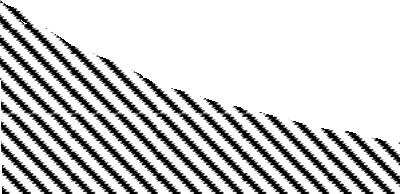 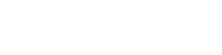 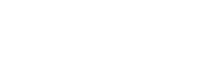 Ho diterima apabila F hitung ≤ F tabel (α, k, n-k) yaitu 17,066 < 2,794Ho ditolak apabila F hitung > F tabel (α, k, n-k).yaitu 17,066> 2,794Menghitung nilai FDiketahui nilai F hitung = 17,066 dari hasil analisis data yang telah dilakukan menggunakan aplikasi SPSS versi 21.Keputusan peneliti Dari hasil analisis data yang telah dilakukan, maka dapat diketahui bahwa nilai F hitung sebesar 17,066 sedangkan F tabel sebesar 2,794 dan signifikansi 0,000 < 0,05 maka Ho ditolak. Dan dapat disimpulkan Ha diterima, itu artinya ada pengaruh simultan antara variabel kepribadian (X1), motivasi (X2) dan kompetensi (X3) terhadap kinerja karyawan (Y).Uji parsial (uji t)Uji parsial atau uji t digunakan untuk mengetahui pengaruh masing-masing variabel independen terhadap variabel dependennya. Uji t digunakan untuk menunjukkan dukungan terhadap hipotesis penelitian. Kriteria pegambilan keisimpulan dengan tingkat signifikansi sebesar 5% sebagai berikut :Apabila nilai Sig > 0,05 maka dapat disimpulkan HA ditolak, artinya tidak terdapat pengaruh secara individual variabel independen terhadap variabel dependen.Apabila nilai Sig< 0,05 maka dapat disimpulkan bahwa HA diterima, artinya terdapat pengaruh secara individual variabel independen terhadap variabel dependen.Sampel yang digunakan pada penelitian adalah 51 orang Berikut adalah hasil olah data menggunakan aplikasi SPSS versi 21 :Tabel 4.17Hasil uji tSumber : hasil olah data SPSS versi 21Berikut adalah perhitungan uji parsial (uji t) tiap-tiap variabel dependen yang telah dilakukan: :Uji pengaruh kepribadian terhadap kinerja karyawan, berikut langkah-langkah pengujiannya :Menentukan formulasi Ho dan HaHo : β1 = 0, artinya tidak ada pengaruh yang signifikan  antara kepribadian  (X1) terhadap kinerja karyawan (Y).Ha : β1 ≠ 0, artinya terdapat pengaruh yang signifikan antara kepribadian (X1) terhadap kinerja karyawan (Y).Menentukan level of significant (α).ttabel	= α/2; (n-k-1)= 0,025; (51-3-1)= 0,025; 47= 1,676Aturan pengujian (rule of the test)Gambar 4.3Kurva normal uji t (variabel kepribadian)-1,676		1,676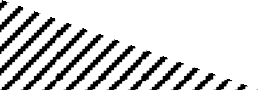 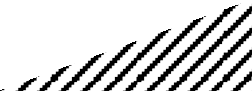 Ho diterima : -1,676)<t hitung<1,676Ho ditolak : - t hitung <-1,676 atau t >1,676Menentukan nilai tHasil pengujian menggunakan aplikasi SPSS versi 21 menunjukkan nilai t hitung 1,764. Keputusan penelitiHasil perhitungan menunjukkan nilai t hitung 1,764 > 1,676 t tabel dengan signifikansi sebesar 0,084 (p>0,05). Hal ini berarti kepribadian terdapat pengaruh positif  terhadap kinerja karyawan PT. Tiga Serangkai Pustaka Mandiri Solo, maka hipotesa dirterima. Uji pengaruh motivasi terhadap kinerja karyawan, berikut langkah-langkah pengujiannya :Menentukan formulasi Ho dan HaHo : β1 = 0, artinya tidak ada pengaruh yang signifikan  antara motivasi  (X2) terhadap kinerja karyawan (Y).Ha : β1 ≠ 0, artinya terdapat pengaruh yang signifikan antara motivasi (X2) terhadap kinerja karyawan (Y).Menentukan level of significant (α).ttabel	= α/2; (n-k-1)= 0,025; (51-3-1)= 0,025; 47= 1,676Aturan pengujian (rule of the test)Gambar 4.4Kurva normal uji t (variabel motivasi)-1,676		1,676Ho diterima : -1,676)<t hitung<1,676Ho ditolak : - t hitung <-1,676 atau t >1,676Menentukan nilai tHasil pengujian menggunakan aplikasi SPSS versi 21 menunjukkan nilai t hitung 0,613. Keputusan penelitiHasil perhitungan menunjukkan nilai t hitung 0,613 < 1,676 t tabel dengan signifikansi sebesar 0,543 (p>0,05). Hal ini berarti motivasi tidak terdapat pengaruh positif  terhadap kinerja karyawan PT. Tiga Serangkai Pustaka Mandiri, Solo, maka hipotesa ditolak. Uji pengaruh kompetensi terhadap kinerja karyawan, berikut langkah-langkah pengujiannya :Menentukan formulasi Ho dan HaHo : β1 = 0, artinya tidak ada pengaruh yang signifikan  antara kompetensi  (X3) terhadap kinerja karyawan (Y).Ha : β1 ≠ 0, artinya terdapat pengaruh yang signifikan antara kompetensi (X3) terhadap kinerja karyawan (Y).Menentukan level of significant (α).ttabel	= α/2; (n-k-1)= 0,025; (51-3-1)= 0,025; 47= 1,676Aturan pengujian (rule of the test)Gambar 4.5Kurva normal uji t (variabel kompetensi)-1,676		1,676Ho diterima : -1,676)<t hitung<1,676Ho ditolak : - t hitung <-1,676 atau t >1,676Menentukan nilai tHasil pengujian menggunakan aplikasi SPSS versi 21 menunjukkan nilai t hitung 3,895. Keputusan penelitiHasil perhitungan menunjukkan nilai t hitung 3,895 > 1,676 t tabel dengan signifikansi sebesar 0,000 (p>0,05). Hal ini berarti kompetensi terdapat pengaruh positif dan signifikan terhadap kinerja karyawan PT. Tiga Serangkai Pustaka Mandiri, Solo, maka hipotesa diterima. Uji koefisien determinasiPengujian koefisien determinasi digunakan untuk mengukur seberapa jauh kemampuan model dalam menerangkan variasi variabel dependen. Nilai koefisien determinasi adalah antara 0 dan 1. Apabila mendekati 1 maka hasil tersebut mengindikasikan korelasi yang kuat antara variabelIindependen dengan variabel dependen. Tetapi, apabila mendekati 0 berarti terdapat korelasi yang lemah antara variabel independen dengan variabel dependen.Berikut adalah hasil uji koefisien determinasi melalui SPSS versi 21 :Tabel 4.18Hasil uji koefisien determinasiSumber : hasil olah data SPSS versi 21Hasil perhitungan koefisien determinasi pada analisis regresi linear berganda diperoleh nilai Adjusted R Square sebesar 0,491. Hal ini menunjukkan bahwa kepribadian, motivasi dan kompetensi mampu menjelaskan variasi dari variabel dependen yaitu kinerja karyawan sebesar 49,1% sedangkan sisanya 50,9% dijelaskan oleh faktor atau variabel lain diluar model penelitian ini.PembahasanPengaruh kepribadian, motivasi dan kompetensi terhadap kinerja karyawan PT. Tiga Serangkai Pustaka Mandiri di SoloBerdasarkan hasil olah data SPSS versi 21 diatas dipero;eh F hitung 17,066 > F tabel 2,794, dengan nilai probabilitas 0,000 (p<0,05) sehingga dapat disimpulkan bahwa model penelitian ini adalah fit. Hal ini menunjukkan bahwa seluruh variabel kepribadian, motivasi dan kompetensi berpengaruh secara simultan terhadap kinerja karyawan PT. Tiga Serangkai Pustaka Mandiri, Solo. Sehingga hipotesa 1 tentang “kepribadian, motivasi dan kompetensi terhadap kinerja karyawan PT. Tiga Serangkai Pustaka Mandiri di Solo” terbukti kebenarannya.Pengaruh kepribadian terhadap kinerja karyawan PT. Tiga Serangkai Pustaka Mandiri, SoloDari hasil olah data SPSS versi 21 diatas tentang pengaruh kepribadian terhadap kinerja karyawan, diketahui bahwa hasil pengujian hipotesa “kepribadian berpengaruh terhadap kinerja karyawan PT. Tiga Serangkai Pustaka Mandiri, Solo” menunjukkan nilai t hitung sebesar 1,764 >  1,676 t tabel dengan signifikansi sebesar 0,084 (p>0,05). Dengan demikian, hipotesa 2 terbukti benar.Pengaruh motivasi terhadap kinerja karyawan PT. Tiga Serangkai Pustaka Mandiri, SoloBerdasarkan hasil olah data SPSS versi 21 diatas tentang pengaruh motivasi terhadap kinerja karyawan, diketahui bahwa  hasil pengujian hipotesa “motivasi berpengaruh terhadap kinerja karyawan PT. Tiga Serangkai Pustaka Mandiri di Solo” menunjukkan nilai t hitung 0,613 < 1,676 t tabel dengan signifikansi sebesar 0,543 (p>0,05). Dengan demikian, hipotesa 3 tidak terbukti kebenarannya. Pengaruh kompetensi terhadap kinerja karyawan PT. Tiga Serangkai Pustaka Mandiri, SoloBerdasarkan hasil olah data SPSS versi 21 diatas tentang pengaruh kompetensi terhadap kinerja karyawan, diketahui bahwa hasil pengujian hipotesa 4 tentang “kompetensi berpengaruh positif terhadap kinerja karyawan PT. Tiga Serangkai Pustaka Mandiri di Solo” menunjukkan nilai t hitung 3,895 > 1,676 t tabel dengan signifikansi sebesar 0,000 (p<0,05). Dengan demikian, hipotesa 4 terbukti kebenarannya. Hal ini juga didukung oleh hasil penelitian (Annisa Putri Soetrisno, Alini Gilang ; 2018) tentang “Pengaruh kompetensi terhadap kinerja karyawan (studi di PT. Telekomunikasi Indonesia Tbk witel Bandung)” bahwa kompetensi berpengaruh positif dan  signifikan terhadap kinerja karyawan. NoJenis kelaminJumlahPersentase1Laki-laki4282,42Perempuan917,6Total Total 51100NoUsiaJumlahPersentase1Kurang dari 25 tahun611,8225 -40 tahun2447,13Lebih dari 40 tahun2141,2TotalTotal51100NoTingkat PendidikanJumlahPersentase1SMP/MTs35,92SMA/SMK3466,73D335,94S11121,6Total Total 51100CorrelationsCorrelationsCorrelationsCorrelationsCorrelationsCorrelationsCorrelationsCorrelationsKKA_1KKA_2KKA_3KKA_4KKA_5KKAKKA_1Pearson Correlation1,264,414*,389,165,676**KKA_1Sig. (2-tailed),202,040,055,431,000KKA_1N252525252525KKA_2Pearson Correlation,2641,573**,365,425*,725**KKA_2Sig. (2-tailed),202,003,073,034,000KKA_2N252525252525KKA_3Pearson Correlation,414*,573**1,764**,161,790**KKA_3Sig. (2-tailed),040,003,000,443,000KKA_3N252525252525KKA_4Pearson Correlation,389,365,764**1,125,727**KKA_4Sig. (2-tailed),055,073,000,553,000KKA_4N252525252525KKA_5Pearson Correlation,165,425*,161,1251,574**KKA_5Sig. (2-tailed),431,034,443,553,003KKA_5N252525252525KKAPearson Correlation,676**,725**,790**,727**,574**1KKASig. (2-tailed),000,000,000,000,003KKAN252525252525*. Correlation is significant at the 0.05 level (2-tailed).*. Correlation is significant at the 0.05 level (2-tailed).*. Correlation is significant at the 0.05 level (2-tailed).*. Correlation is significant at the 0.05 level (2-tailed).*. Correlation is significant at the 0.05 level (2-tailed).*. Correlation is significant at the 0.05 level (2-tailed).*. Correlation is significant at the 0.05 level (2-tailed).*. Correlation is significant at the 0.05 level (2-tailed).**. Correlation is significant at the 0.01 level (2-tailed).**. Correlation is significant at the 0.01 level (2-tailed).**. Correlation is significant at the 0.01 level (2-tailed).**. Correlation is significant at the 0.01 level (2-tailed).**. Correlation is significant at the 0.01 level (2-tailed).**. Correlation is significant at the 0.01 level (2-tailed).**. Correlation is significant at the 0.01 level (2-tailed).**. Correlation is significant at the 0.01 level (2-tailed).CorrelationsCorrelationsCorrelationsCorrelationsCorrelationsCorrelationsCorrelationsCorrelationsKEP_1KEP_2KEP_3KEP_4KEP_5KEPKEP_1Pearson Correlation1,529**,625**,385,337,757**KEP_1Sig. (2-tailed),007,001,057,100,000KEP_1N252525252525KEP_2Pearson Correlation,529**1,482*,499*,389,798**KEP_2Sig. (2-tailed),007,015,011,054,000KEP_2N252525252525KEP_3Pearson Correlation,625**,482*1,538**,518**,822**KEP_3Sig. (2-tailed),001,015,006,008,000KEP_3N252525252525KEP_4Pearson Correlation,385,499*,538**1,614**,760**KEP_4Sig. (2-tailed),057,011,006,001,000KEP_4N252525252525KEP_5Pearson Correlation,337,389,518**,614**1,701**KEP_5Sig. (2-tailed),100,054,008,001,000KEP_5N252525252525KEPPearson Correlation,757**,798**,822**,760**,701**1KEPSig. (2-tailed),000,000,000,000,000KEPN252525252525**. Correlation is significant at the 0.01 level (2-tailed).**. Correlation is significant at the 0.01 level (2-tailed).**. Correlation is significant at the 0.01 level (2-tailed).**. Correlation is significant at the 0.01 level (2-tailed).**. Correlation is significant at the 0.01 level (2-tailed).**. Correlation is significant at the 0.01 level (2-tailed).**. Correlation is significant at the 0.01 level (2-tailed).**. Correlation is significant at the 0.01 level (2-tailed).*. Correlation is significant at the 0.05 level (2-tailed).*. Correlation is significant at the 0.05 level (2-tailed).*. Correlation is significant at the 0.05 level (2-tailed).*. Correlation is significant at the 0.05 level (2-tailed).*. Correlation is significant at the 0.05 level (2-tailed).*. Correlation is significant at the 0.05 level (2-tailed).*. Correlation is significant at the 0.05 level (2-tailed).*. Correlation is significant at the 0.05 level (2-tailed).CorrelationsCorrelationsCorrelationsCorrelationsCorrelationsCorrelationsCorrelationsCorrelationsMOT_1MOT_2MOT_3MOT_4MOT_5MOTMOT_1Pearson Correlation1,253-,081,280,277,563**MOT_1Sig. (2-tailed),222,701,176,180,003MOT_1N252525252525MOT_2Pearson Correlation,2531,418*,395,557**,716**MOT_2Sig. (2-tailed),222,038,051,004,000MOT_2N252525252525MOT_3Pearson Correlation-,081,418*1,474*,554**,612**MOT_3Sig. (2-tailed),701,038,017,004,001MOT_3N252525252525MOT_4Pearson Correlation,280,395,474*1,565**,792**MOT_4Sig. (2-tailed),176,051,017,003,000MOT_4N252525252525MOT_5Pearson Correlation,277,557**,554**,565**1,817**MOT_5Sig. (2-tailed),180,004,004,003,000MOT_5N252525252525MOTPearson Correlation,563**,716**,612**,792**,817**1MOTSig. (2-tailed),003,000,001,000,000MOTN252525252525**. Correlation is significant at the 0.01 level (2-tailed).**. Correlation is significant at the 0.01 level (2-tailed).**. Correlation is significant at the 0.01 level (2-tailed).**. Correlation is significant at the 0.01 level (2-tailed).**. Correlation is significant at the 0.01 level (2-tailed).**. Correlation is significant at the 0.01 level (2-tailed).**. Correlation is significant at the 0.01 level (2-tailed).**. Correlation is significant at the 0.01 level (2-tailed).*. Correlation is significant at the 0.05 level (2-tailed).*. Correlation is significant at the 0.05 level (2-tailed).*. Correlation is significant at the 0.05 level (2-tailed).*. Correlation is significant at the 0.05 level (2-tailed).*. Correlation is significant at the 0.05 level (2-tailed).*. Correlation is significant at the 0.05 level (2-tailed).*. Correlation is significant at the 0.05 level (2-tailed).*. Correlation is significant at the 0.05 level (2-tailed).CorrelationsCorrelationsCorrelationsCorrelationsCorrelationsCorrelationsCorrelationsCorrelationsKOM_1KOM_2KOM_3KOM_4KOM_5KOMKOM_1Pearson Correlation1,729**,566**,756**,687**,880**KOM_1Sig. (2-tailed),000,003,000,000,000KOM_1N252525252525KOM_2Pearson Correlation,729**1,719**,845**,622**,913**KOM_2Sig. (2-tailed),000,000,000,001,000KOM_2N252525252525KOM_3Pearson Correlation,566**,719**1,628**,363,758**KOM_3Sig. (2-tailed),003,000,001,074,000KOM_3N252525252525KOM_4Pearson Correlation,756**,845**,628**1,716**,922**KOM_4Sig. (2-tailed),000,000,001,000,000KOM_4N252525252525KOM_5Pearson Correlation,687**,622**,363,716**1,800**KOM_5Sig. (2-tailed),000,001,074,000,000KOM_5N252525252525KOMPearson Correlation,880**,913**,758**,922**,800**1KOMSig. (2-tailed),000,000,000,000,000KOMN252525252525**. Correlation is significant at the 0.01 level (2-tailed).**. Correlation is significant at the 0.01 level (2-tailed).**. Correlation is significant at the 0.01 level (2-tailed).**. Correlation is significant at the 0.01 level (2-tailed).**. Correlation is significant at the 0.01 level (2-tailed).**. Correlation is significant at the 0.01 level (2-tailed).**. Correlation is significant at the 0.01 level (2-tailed).**. Correlation is significant at the 0.01 level (2-tailed).Reliability StatisticsReliability StatisticsCronbach's AlphaN of Items,7115Reliability StatisticsReliability StatisticsCronbach's AlphaN of Items,8175Reliability StatisticsReliability StatisticsCronbach's AlphaN of Items,7225Reliability StatisticsReliability StatisticsCronbach's AlphaN of Items,9075One-Sample Kolmogorov-Smirnov TestOne-Sample Kolmogorov-Smirnov TestOne-Sample Kolmogorov-Smirnov TestUnstandardized ResidualNN51Normal Parametersa,bMean,0000000Normal Parametersa,bStd. Deviation1,33856786Most Extreme DifferencesAbsolute,138Most Extreme DifferencesPositive,095Most Extreme DifferencesNegative-,138Test StatisticTest Statistic,138Asymp. Sig. (2-tailed)Asymp. Sig. (2-tailed),017ca. Test distribution is Normal.a. Test distribution is Normal.a. Test distribution is Normal.b. Calculated from data.b. Calculated from data.b. Calculated from data.c. Lilliefors Significance Correction.c. Lilliefors Significance Correction.c. Lilliefors Significance Correction.CoefficientsaCoefficientsaCoefficientsaCoefficientsaCoefficientsaCoefficientsaCoefficientsaCoefficientsaCoefficientsaModelModelUnstandardized CoefficientsUnstandardized CoefficientsStandardized CoefficientstSig.Collinearity StatisticsCollinearity StatisticsModelModelBStd. ErrorBetatSig.ToleranceVIF1(Constant)3,7673,1251,206,2341KEP,270,153,2411,764,084,5461,8331MOT,110,180,083,613,543,5511,8131KOM,441,113,5003,895,000,6181,619Dependent Variable: KKASumber : hasil olah data SPSS versi 21Dependent Variable: KKASumber : hasil olah data SPSS versi 21Dependent Variable: KKASumber : hasil olah data SPSS versi 21Dependent Variable: KKASumber : hasil olah data SPSS versi 21Dependent Variable: KKASumber : hasil olah data SPSS versi 21Dependent Variable: KKASumber : hasil olah data SPSS versi 21Dependent Variable: KKASumber : hasil olah data SPSS versi 21Dependent Variable: KKASumber : hasil olah data SPSS versi 21Dependent Variable: KKASumber : hasil olah data SPSS versi 21CoefficientsaCoefficientsaCoefficientsaCoefficientsaCoefficientsaCoefficientsaCoefficientsaCoefficientsaCoefficientsaModelModelUnstandardized CoefficientsUnstandardized CoefficientsStandardized CoefficientstSig.Collinearity StatisticsCollinearity StatisticsModelModelBStd. ErrorBetatSig.ToleranceVIF1(Constant)1,0831,905,569,5721KEP,013,093,027,139,890,5461,8331MOT,087,110,152,794,431,5511,8131KOM-,107,069-,279-1,546,129,6181,619Dependent Variable: ABSRESSumber : hasil olah data SPSS versi 21Dependent Variable: ABSRESSumber : hasil olah data SPSS versi 21Dependent Variable: ABSRESSumber : hasil olah data SPSS versi 21Dependent Variable: ABSRESSumber : hasil olah data SPSS versi 21Dependent Variable: ABSRESSumber : hasil olah data SPSS versi 21Dependent Variable: ABSRESSumber : hasil olah data SPSS versi 21Dependent Variable: ABSRESSumber : hasil olah data SPSS versi 21Dependent Variable: ABSRESSumber : hasil olah data SPSS versi 21Dependent Variable: ABSRESSumber : hasil olah data SPSS versi 21CoefficientsaCoefficientsaCoefficientsaCoefficientsaCoefficientsaCoefficientsaCoefficientsaCoefficientsaCoefficientsaModelModelUnstandardized CoefficientsUnstandardized CoefficientsStandardized CoefficientstSig.Collinearity StatisticsCollinearity StatisticsModelModelBStd. ErrorBetatSig.ToleranceVIF1(Constant)3,7673,1251,206,2341KEP,270,153,2411,764,084,5461,8331MOT,110,180,083,613,543,5511,8131KOM,441,113,5003,895,000,6181,619a. Dependent Variable: KKAa. Dependent Variable: KKAa. Dependent Variable: KKAa. Dependent Variable: KKAa. Dependent Variable: KKAa. Dependent Variable: KKAa. Dependent Variable: KKAa. Dependent Variable: KKAa. Dependent Variable: KKAANOVAaANOVAaANOVAaANOVAaANOVAaANOVAaANOVAaModelModelSum of SquaresdfMean SquareFSig.1Regression97,588332,52917,066,000b1Residual89,588471,9061Total187,17650a. Dependent Variable: KKAa. Dependent Variable: KKAa. Dependent Variable: KKAa. Dependent Variable: KKAa. Dependent Variable: KKAa. Dependent Variable: KKAa. Dependent Variable: KKAb. Predictors: (Constant), KOM, MOT, KEPb. Predictors: (Constant), KOM, MOT, KEPb. Predictors: (Constant), KOM, MOT, KEPb. Predictors: (Constant), KOM, MOT, KEPb. Predictors: (Constant), KOM, MOT, KEPb. Predictors: (Constant), KOM, MOT, KEPb. Predictors: (Constant), KOM, MOT, KEPCoefficientsaCoefficientsaCoefficientsaCoefficientsaCoefficientsaCoefficientsaCoefficientsaCoefficientsaCoefficientsaModelModelUnstandardized CoefficientsUnstandardized CoefficientsStandardized CoefficientsTSig.Collinearity StatisticsCollinearity StatisticsModelModelBStd. ErrorBetaTSig.ToleranceVIF1(Constant)3,7673,1251,206,2341KEP,270,153,2411,764,084,5461,8331MOT,110,180,083,613,543,5511,8131KOM,441,113,5003,895,000,6181,619a. Dependent Variable: KKAa. Dependent Variable: KKAa. Dependent Variable: KKAa. Dependent Variable: KKAa. Dependent Variable: KKAa. Dependent Variable: KKAa. Dependent Variable: KKAa. Dependent Variable: KKAa. Dependent Variable: KKAModel SummaryModel SummaryModel SummaryModel SummaryModel SummaryModelRR SquareAdjusted R SquareStd. Error of the Estimate1,722a,521,4911,3806a. Predictors: (Constant), KOM, MOT, KEPa. Predictors: (Constant), KOM, MOT, KEPa. Predictors: (Constant), KOM, MOT, KEPa. Predictors: (Constant), KOM, MOT, KEPa. Predictors: (Constant), KOM, MOT, KEP